GoNoGo Heat Map®Cross-Asset Comparison of GoNoGo Trend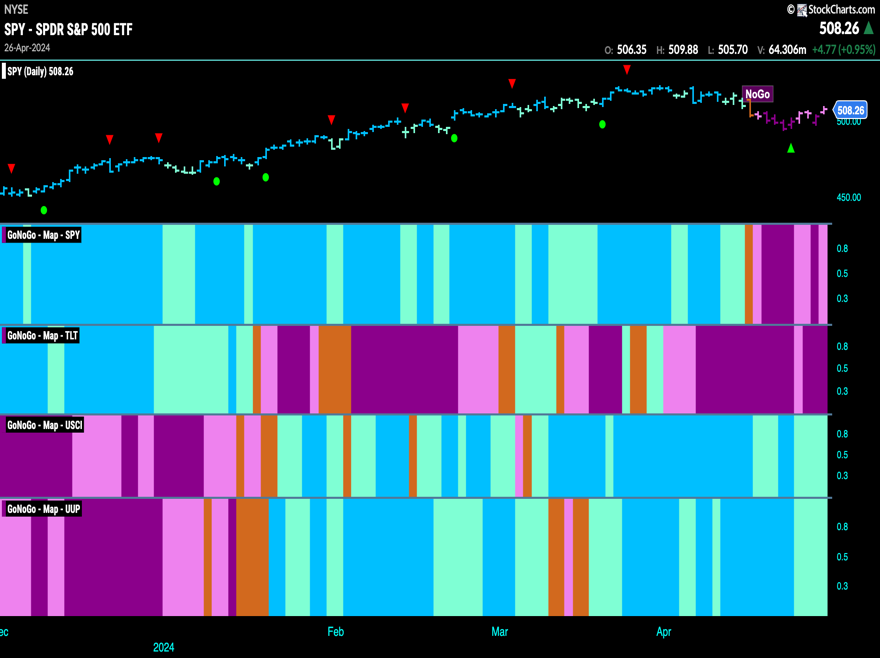 Equities sees the “NoGo” continue this week but on weaker pink barsTreasury bond prices see continued “NoGo” strength as purple bars dominateCommodities show weakness in the “Go” trend with paler aqua barsDollar remained in a “Go” trend but also showed weakness with aqua barsGoNoGo RelMap®GoNoGo Trend of Sectors’ Relative Strength to $SPX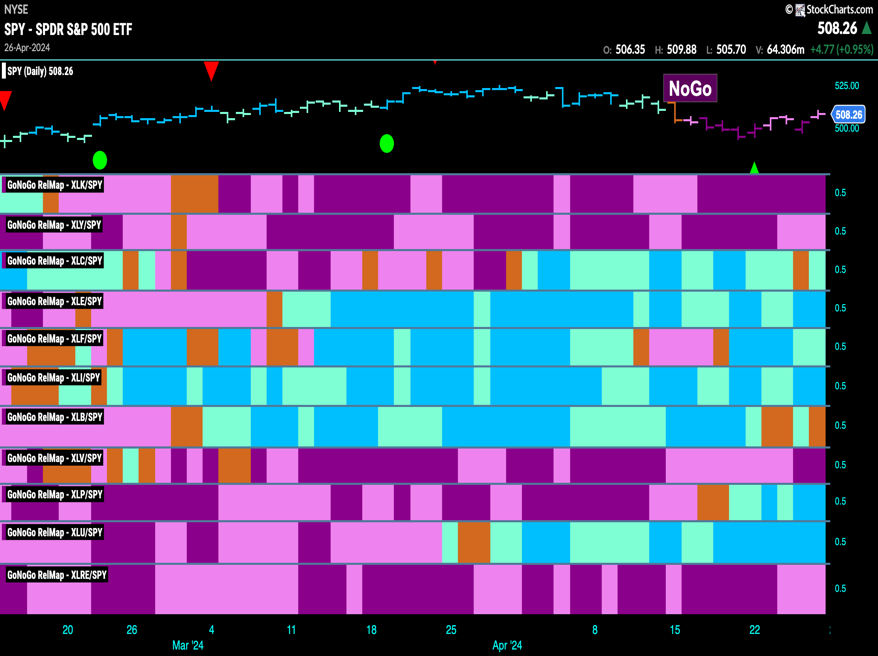 6 sectors outperformed the broad S&P 500 Index to end this week$XLC, $XLF, $XLE, $XLI, $XLP and $XLU are in “Go” trends on a relative basisFixed IncomeInvestment Grade Corporate Bonds - $LQD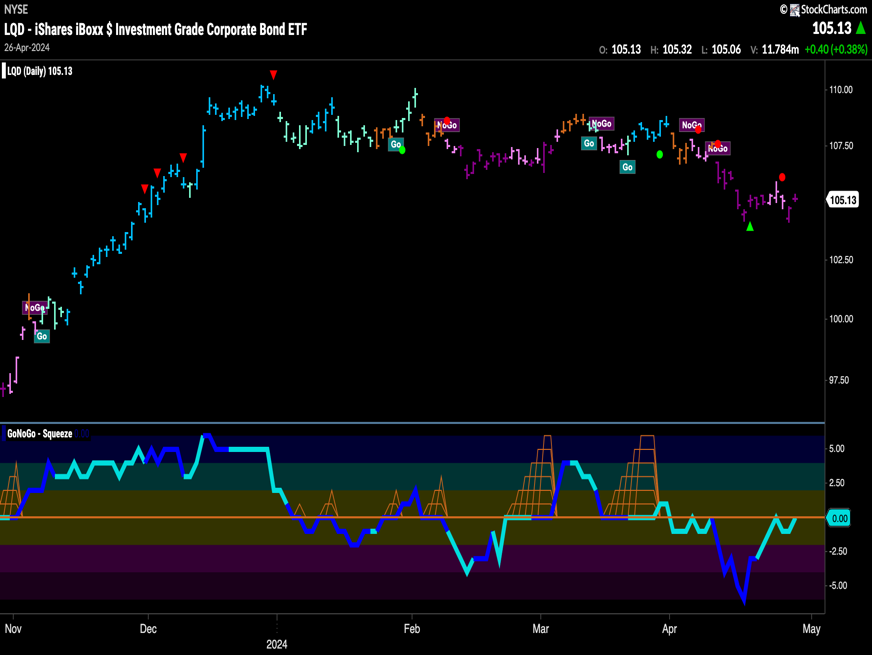 GoNoGo Trend saw the “NoGo” continue and strengthen at the end of the week with purple barsGoNoGo Oscillator is testing the zero line from below where we will watch to see if it finds resistanceHigh Yield Bonds - $HYG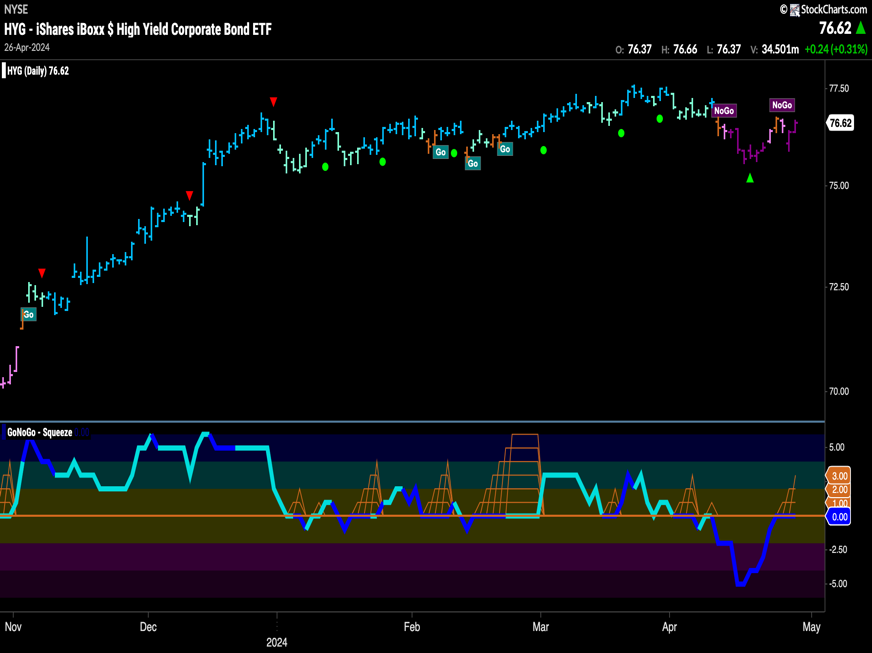 GoNoGo Trend saw the “NoGo” trend strengthen to paint purple barsGoNoGo Oscillator is testing the zero line from below where we will watch to see if it finds resistanceGovernment Treasury Bonds - $TLT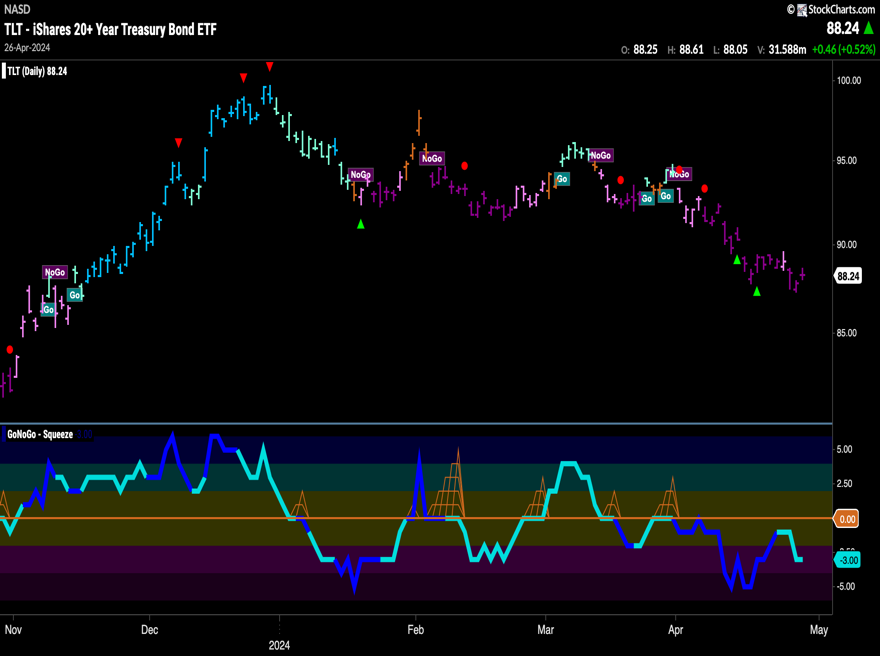 GoNoGo Trend shows strong “NoGo” bars after price made a new lowGoNoGo Oscillator is in negative territory but not oversoldspy EquitiesU.S. Large Cap - $SPY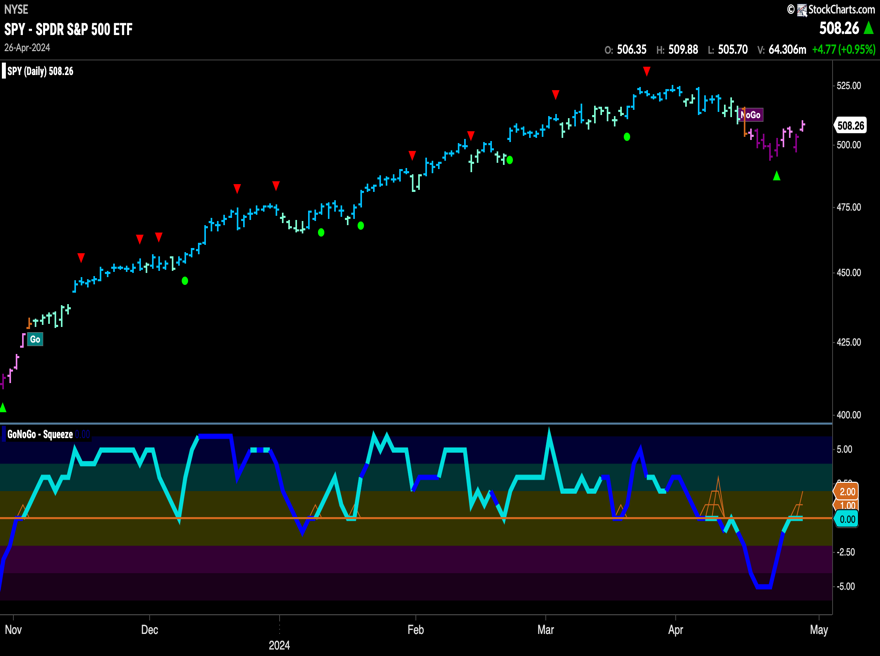 GoNoGo Trend sees the “NoGo” weaken and paint pink bars GoNoGo Oscillator is testing the zero line from below where we will watch to see if it finds resistanceU.S. Small Cap - $IWM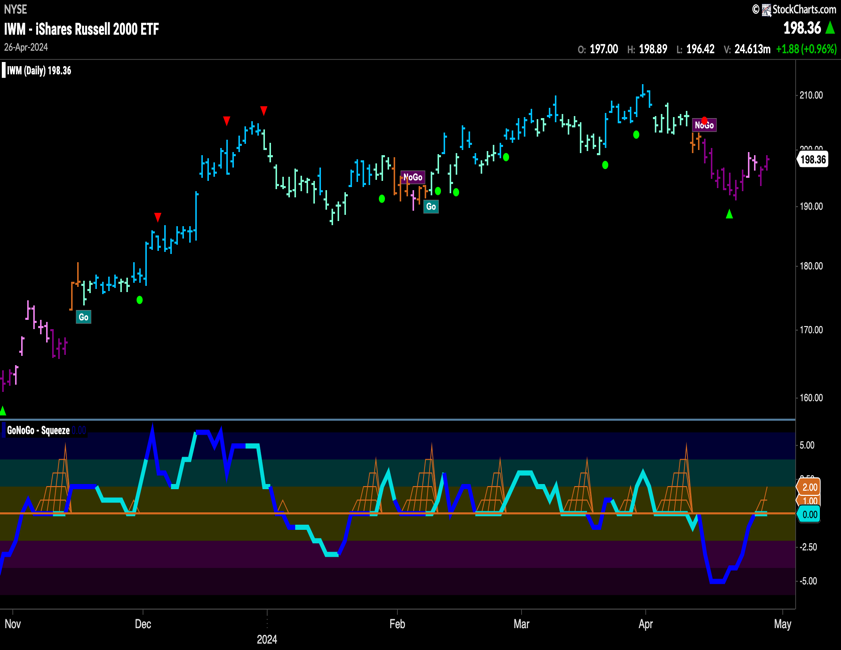 GoNoGo Trend shows the “NoGo” remained strong this week as it paints purple barsGoNoGo Oscillator is testing the zero line from below where we will watch to see if it finds resistanceEmerging Markets - $EEM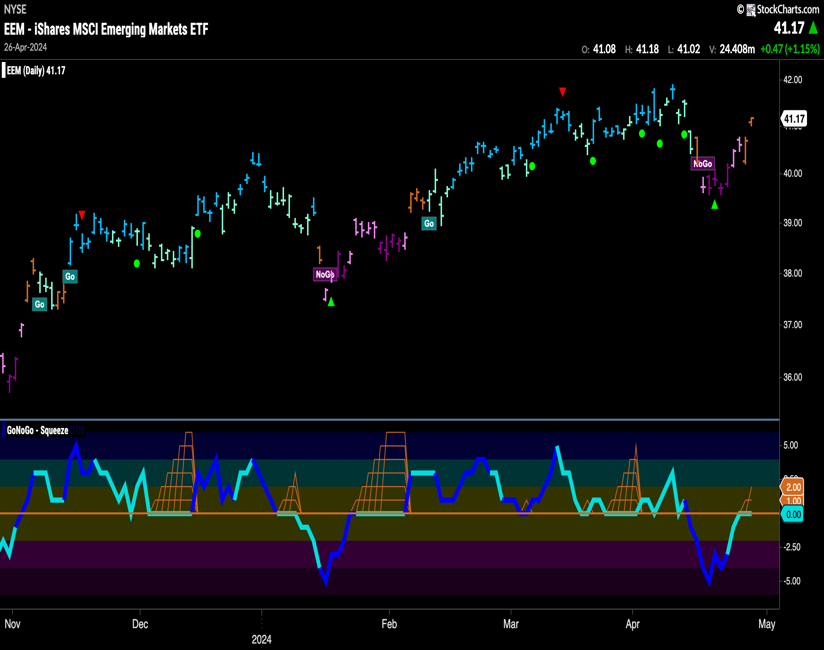 GoNoGo Trend shows amber “Go Fish” bars as the market is uncertain about the “NoGo” trendGoNoGo Oscillator is testing the zero line from below where we will watch to see if it finds resistanceCommoditiesGold - $GLD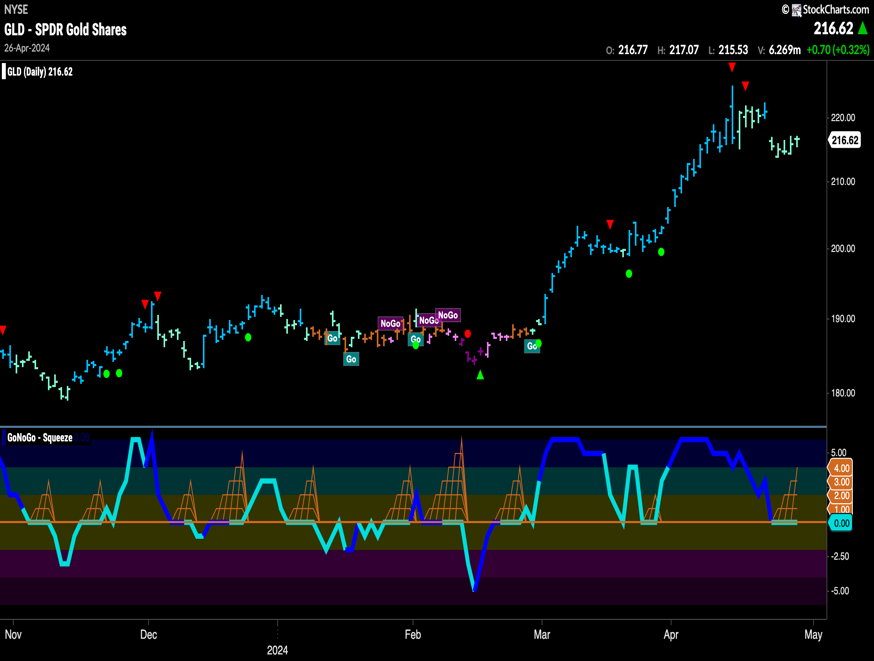 GoNoGo Trend shows the trend remains but we see weaker aqua bars this week as price fell from highsGoNoGo Oscillator is testing the zero line from above where we will watch to see if it finds supportAgriculture – $DBA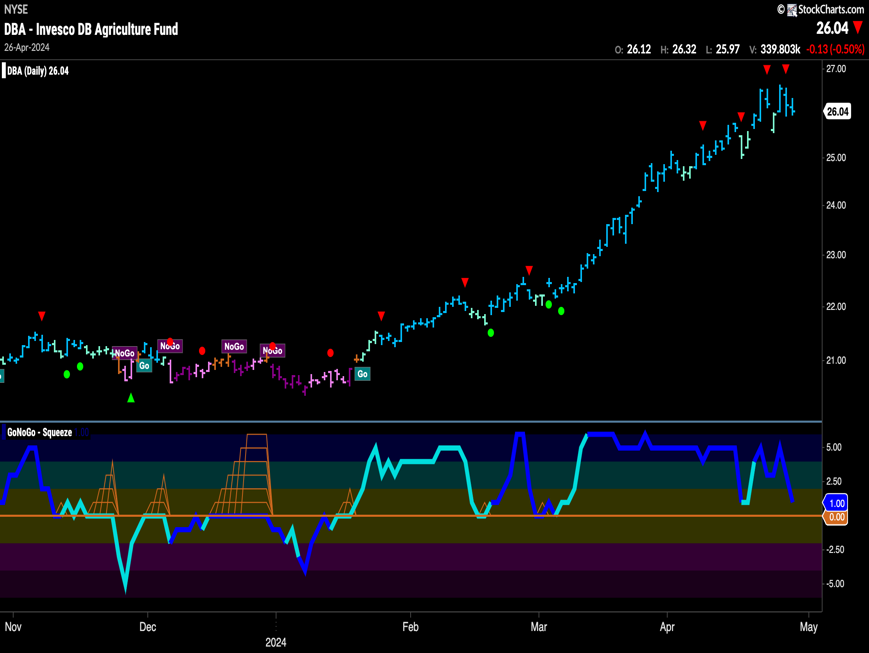 GoNoGo Trend painted strong blue bars again this week as price stays close to highsGoNoGo Oscillator is in positive territory but not overbought and volume is heavyOil - $USO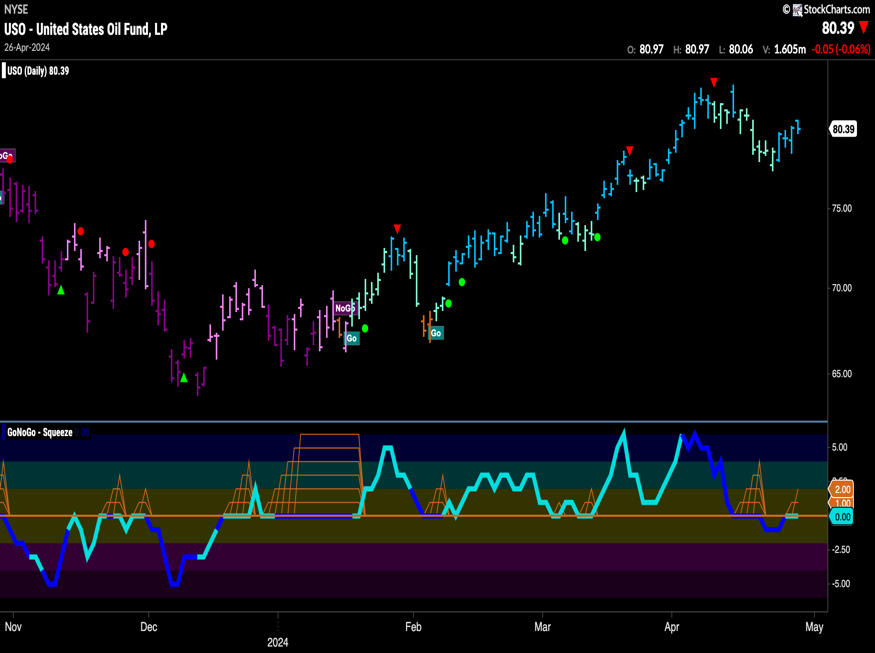 GoNoGo Trend shows the “Go” trend has strengthened this week as price rallies on blue barsGoNoGo Oscillator is back at the zero line and we will watch to see if it can regain positive territoryCurrenciesThe Dollar - $UUP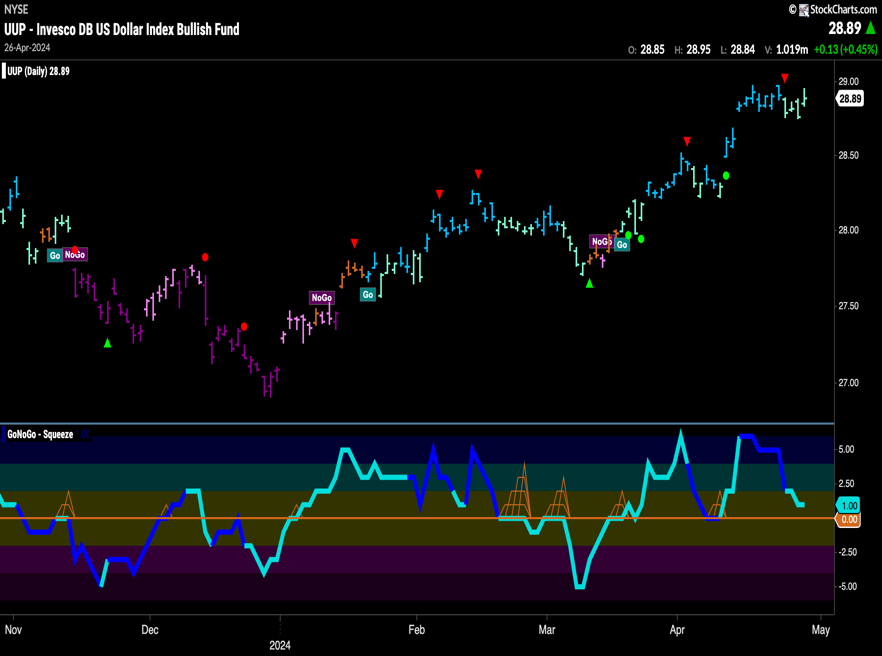 GoNoGo Trend shows the “Go” trend consolidating at highs with weaker aqua barsGoNoGo Oscillator is approaching the zero line from above and we will watch to see if it finds supportThe Euro - $FXE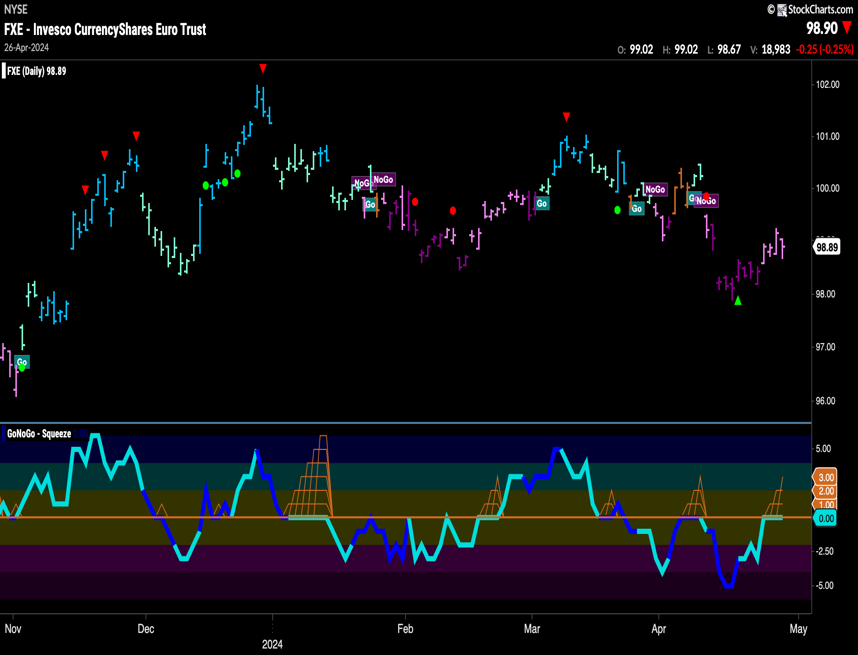 GoNoGo Trend paints weaker pink bars at the end of the week as the “NoGo” struggles a little GoNoGo Oscillator is testing the zero line from below where we will watch to see if it finds resistanceVolatility - $VIX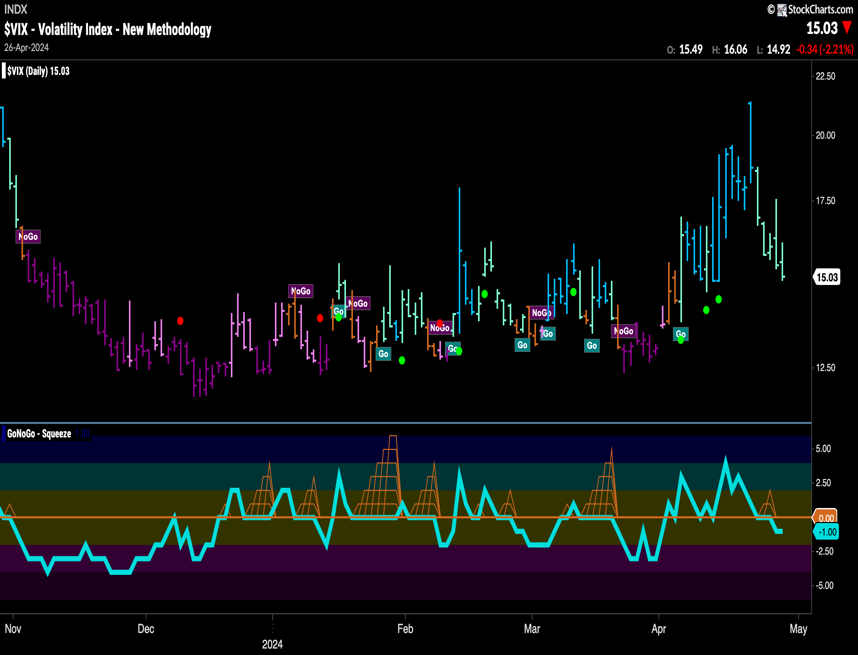 GoNoGo Trend shows weaker aqua “Go” bars this weekGoNoGo Oscillator is dipping into negative territory this week CryptocurrencyBitcoin - $BTCUSD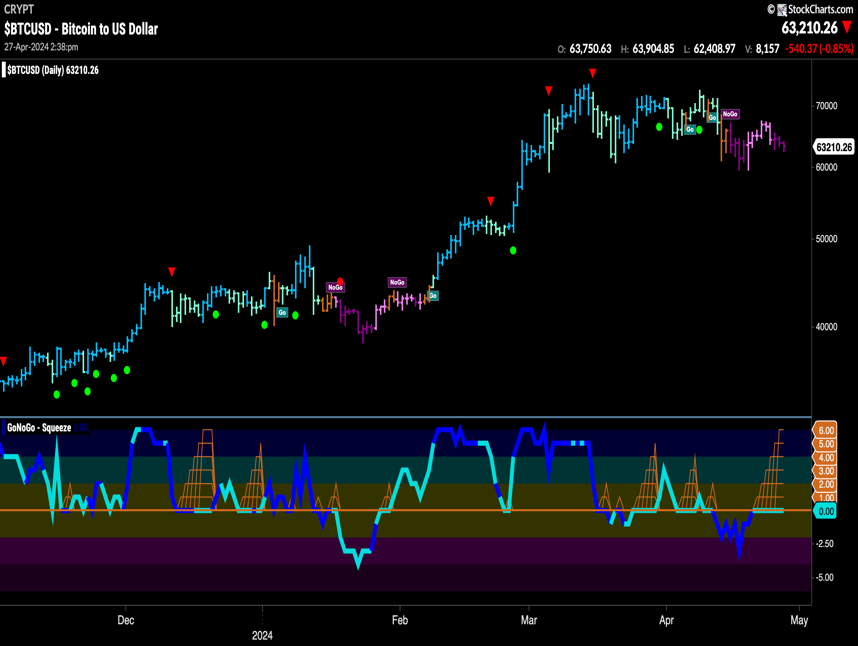 GoNoGo Trend painted strong purple “NoGo” bars as this week ended GoNoGo Oscillator is testing the zero line from below where we will watch to see if it finds resistanceCrypto Fund - $BLOK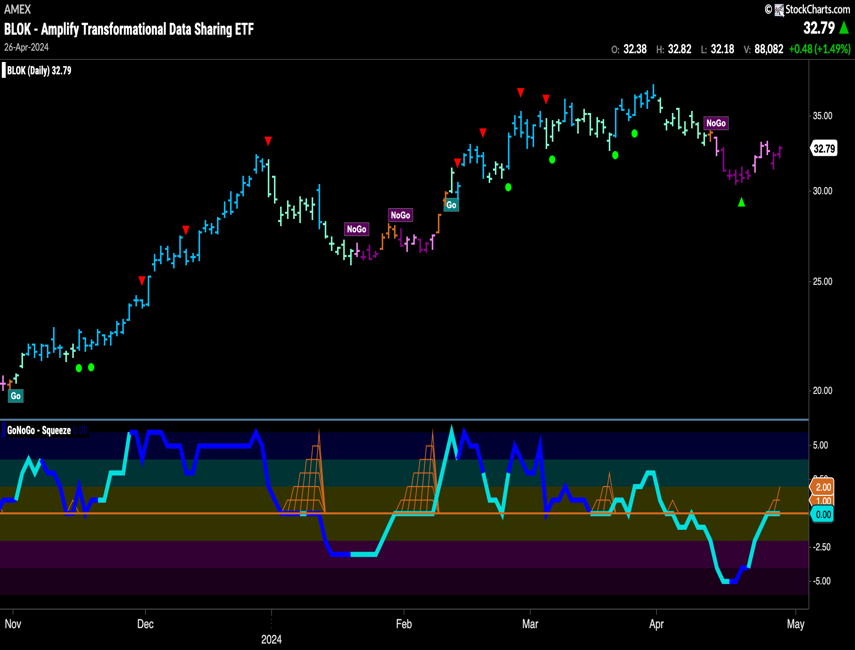 GoNoGo Trend painted strong “NoGo” as this week came to a closeGoNoGo Oscillator is testing the zero line from below where we will watch to see if it finds resistanceTop 5 Stocks in “Go” TrendsTrend Continuation on Rising Momentum GoNoGo Charts® highlight low-risk opportunities for trend participation with intuitive icons directly in the price action. The resurgence of momentum in the direction of the underlying price trend is an excellent entry opportunity, or the chance to scale up positions.GoNoGo Icons® illuminate these events on the chart with green solid circles (or red circle to highlight continuation of NoGo trends). When GoNoGo Trend® is painting blue or aqua bars, a green solid circle will appear below price each time GoNoGo Oscillator® finds support at zero. Below are the top 5 stocks/ETFs in “Go” trends with surging momentum by volume in the S&P 500 as of the daily closing price action:SNAP Inc - (SNAP)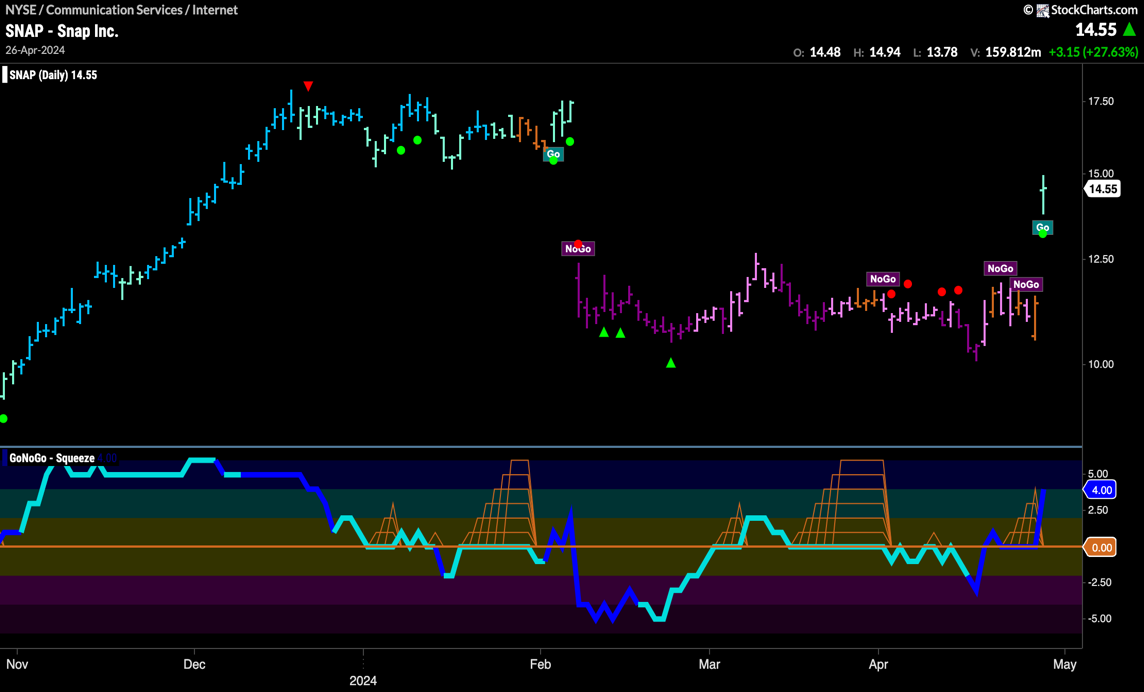 GoNoGo Trend shows a new “Go” trend with an aqua barPrice gapped higher and is testing the top of the prior gap downGoNoGo Oscillator has rallied back into positive territory on heavy volume as we see a Go Trend Continuation Icno (green circle) indicating that momentum is surging in the direction of the new trendAlphabet Inc (GOOGL)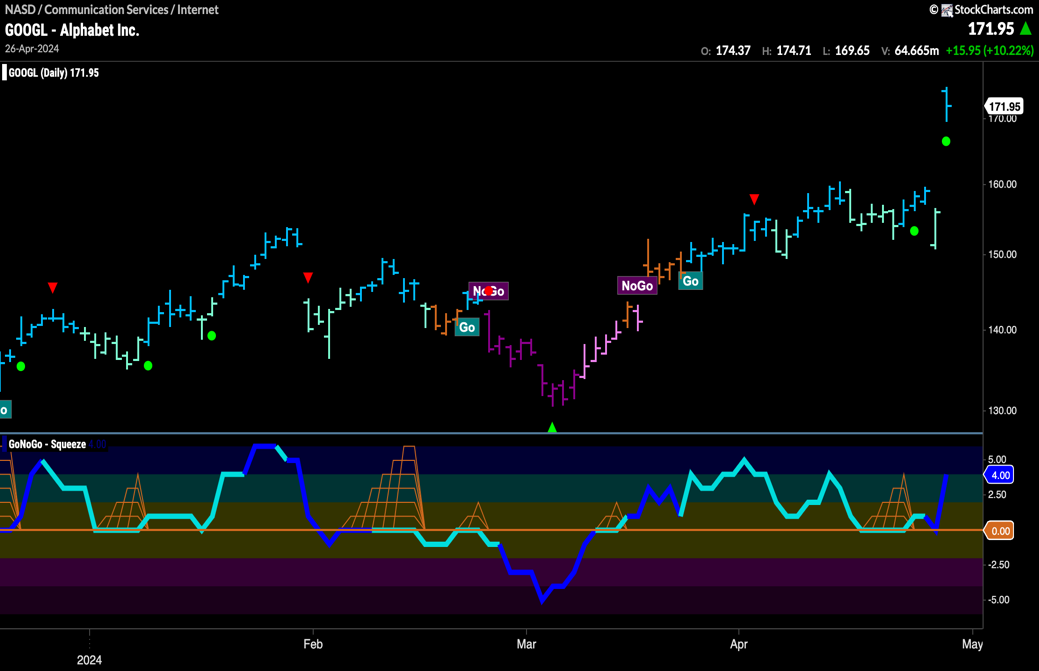 GoNoGo Trend showed a fresh bright blue “Go” barPrice gapped to new highs as momentum was strongGoNoGo Oscillator rallied into positive territory on heavy volume as we see a Go Trend Continuation Icon (green circle) under the price barLloyds TSB Group Plc (LYG)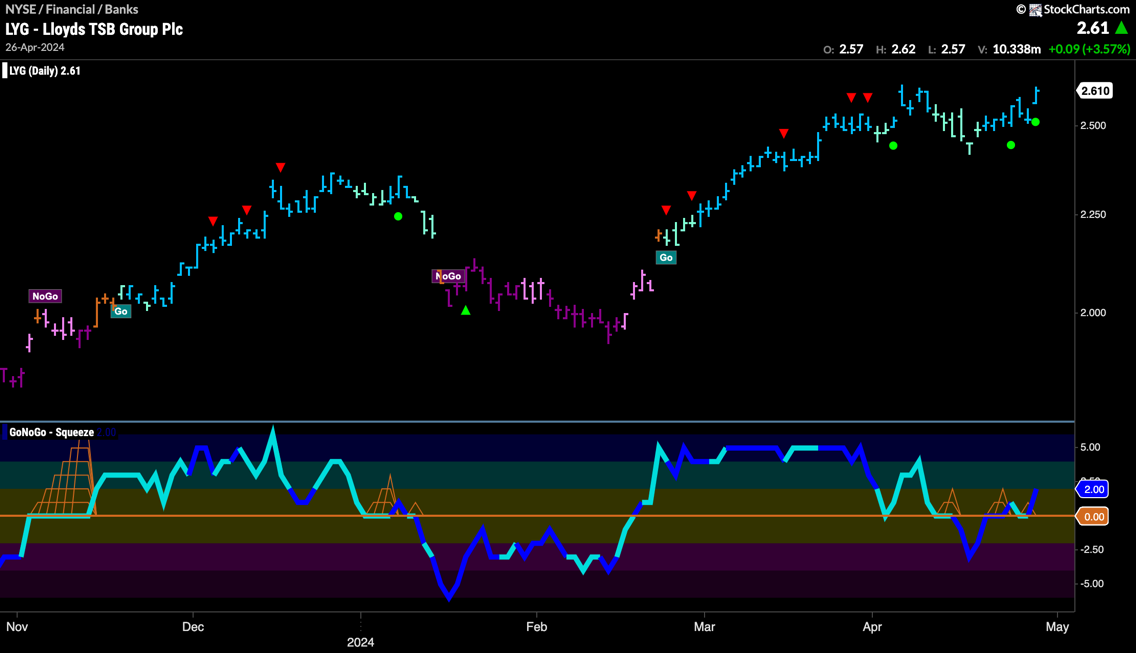 GoNoGo Trend paints a string of strong blue “Go” bars as price tests prior high resistanceGoNoGo Oscillator bounced off the zero line on heavy volume as we see a Go Trend Continuation Icon (green circle) under the price barAlcoa Corp (AA)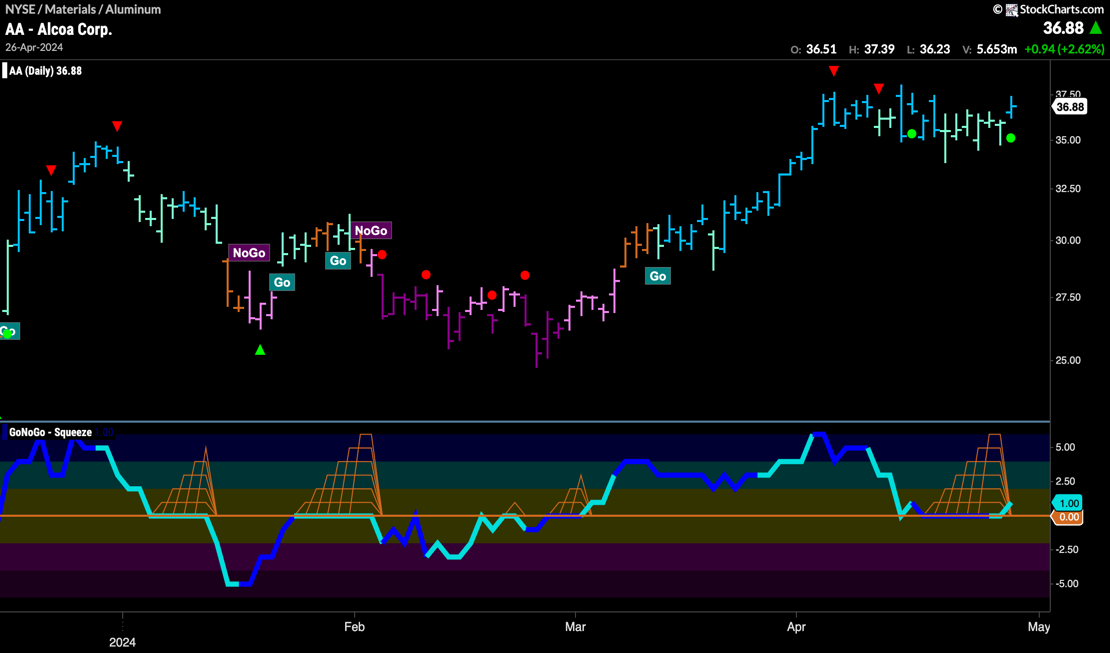 GoNoGo Trend returned to strong blue “Go” conditions to conclude the trading week as price rose to test prior high resistanceGoNoGo Oscillator breaks out of a Max GoNoGo Squeeze into positive territory and we see a Go Trend Continuation Icon (green circle) under the price barIAG Gold Mining (IAG)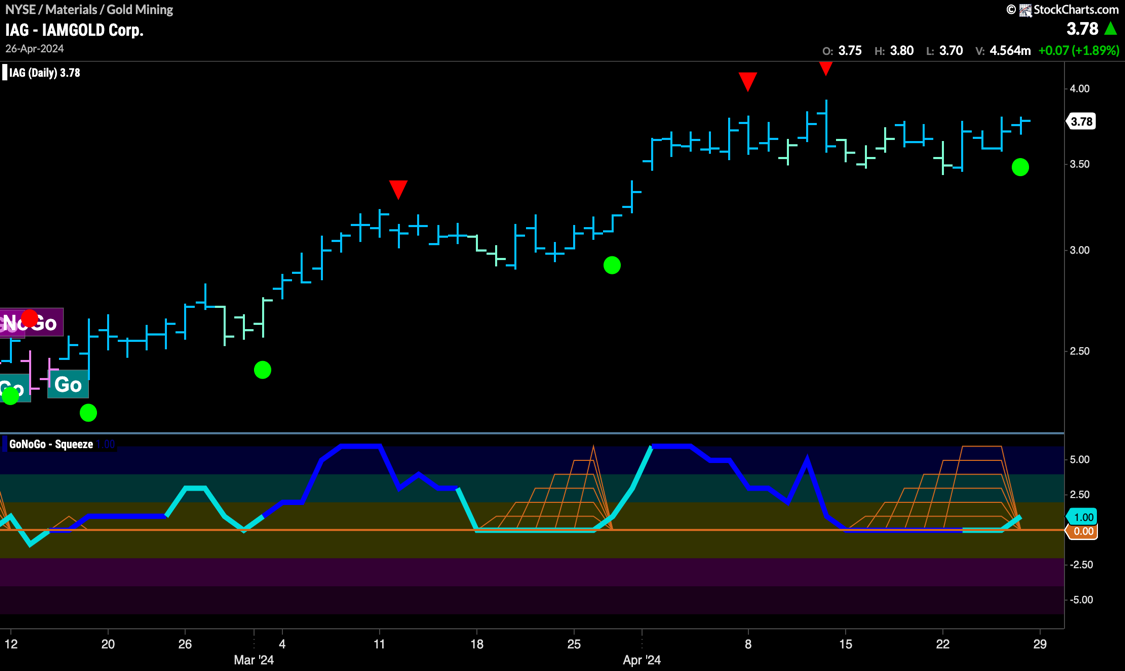 GoNoGo Trend painted strong blue “Go” bars as price runs up against prior high resistance GoNoGo Oscillator is breaking out of a Max GoNoGo Squeeze into positive territory and we see a Go Trend Continuation Icon (green circle) under the price bar